Workers need to recognize potential fire hazards and take every safety precaution to avoid potentially deadly situations on their job sites.TrueFalseOSHA Standard 1926.152(g)(8) says that there shall be 				 in the areas used for fueling, servicing fuel systems for internal combustion engines, receiving or dispensing of flammable liquids.no safety signsno firefighting equipmentno smoking or open flamesno fire extinguishersFire prevention is 			 responsibility.only the supervisor’seach worker’sthe CEO’sthe customer’sA great tip for workers to ensure fire prevention safety on the job is toknow where fire extinguishers are located.only smoke in designated areas.be alert in your activities and avoid creating fire hazards.all of the above.Always use 			 for using, storing, or transporting fuel.the correct containersbucketsold bottlesany container that seems okayWorkers need to recognize potential fire hazards and take every safety precaution to avoid potentially deadly situations on their job sites.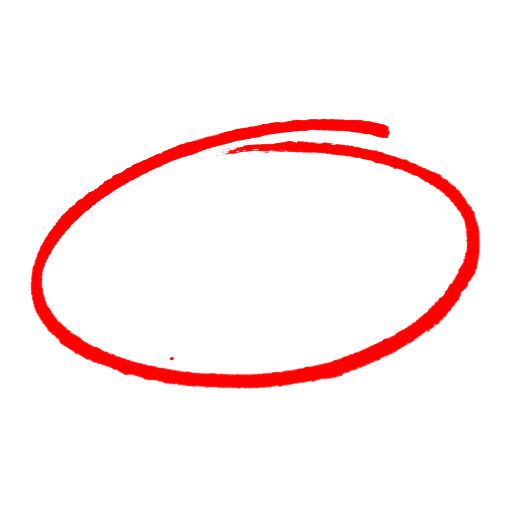 TrueFalseOSHA Standard 1926.152(g)(8) says that there shall be 				 in the areas used for fueling, servicing fuel systems for internal combustion engines, receiving or dispensing of flammable liquids.no safety signsno firefighting equipmentno smoking or open flamesno fire extinguishersFire prevention is 			 responsibility.only the supervisor’seach worker’sthe safety manager’sthe customer’sA great tip for workers to ensure fire prevention safety on the job is toknow where fire extinguishers are located.only smoke in designated areas.be alert in your activities and avoid creating fire hazards.all of the above.Always use 			 for using, storing, or transporting fuel.the correct containersbucketsold bottlesany container that seems okaySAFETY MEETING QUIZSAFETY MEETING QUIZ